Publicado en Los Angeles el 11/06/2019 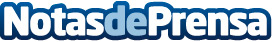 Riot Games anuncia un nuevo modo de juego para League of Legends,  "TÁCTICAS MAESTRAS"Los creadores del popular juego de PC revelan su nuevo modo de estrategia por turnosDatos de contacto:Francisco Diaz637730114Nota de prensa publicada en: https://www.notasdeprensa.es/riot-games-anuncia-un-nuevo-modo-de-juego-para Categorias: Telecomunicaciones Juegos Otros deportes http://www.notasdeprensa.es